Wilt u informatie en advies over loopbaan(her)oriëntatie? Hoe vergroot u uw kansen op de arbeidsmarkt?Wat zijn uw mogelijkheden op de arbeidsmarkt?Wat zijn uw kwaliteiten en vaardigheden?Welke financiële regelingen zijn er?Bij Leren en Werken Rijn Gouwe kunt u terecht met deze vragen. Kijk vast ook eens op https://rijngouwe.lerenenwerken.nlMeer informatie? Stuur een mail naar: rijngouwe@lerenenwerken.nl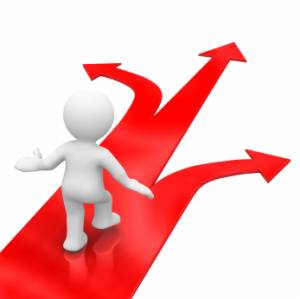 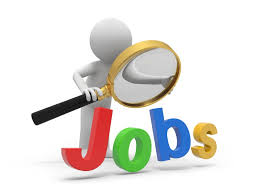 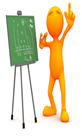 Investeren in kennis loont